Name of Journal: World Journal of Clinical Cases	Manuscript NO: 30819Manuscript Type: Case ReportVertebroplasty and delayed subdural cauda equina hematoma: Review of literature and case reportTropeano MP et al. Vertebroplasty and delayed subdural cauda equina hematomaMaria Pia Tropeano, Biagia La Pira, Lorenzo Pescatori, Manolo PiccirilliMaria Pia Tropeano, Biagia La Pira, Lorenzo Pescatori, Manolo Piccirilli, Department of Neurology and Psichiatry-Neurosurgery, Policlinico Umberto I – Sapienza, University of Rome, 00185 Rome, ItalyAuthor contributions: Tropeano MP and Pescatori L designed work and wrote the manuscript, La Pira B researched the bibliography, Piccirilli M have supervised and corrected the manuscript.Institutional review board statement: This case report was exempt from the Institutional Review Board standards at Sapienza University of Rome.Informed consent statement: Patient was informed about the publication. Conflict-of-interest statement: All the authors have no conflicts of interests to declare.Open-Access: This article is an open-access article which was selected by an in-house editor and fully peer-reviewed by external reviewers. It is distributed in accordance with the Creative Commons Attribution Non Commercial (CC BY-NC 4.0) license, which permits others to distribute, remix, adapt, build upon this work non-commercially, and license their derivative works on different terms, provided the original work is properly cited and the use is non-commercial. See: http://creativecommons.org/licenses/by-nc/4.0/Manuscript Source: Unsolicited ManuscriptCorrespondence to: Maria Pia Tropeano, MD, Department of Neurology and Psichiatry-Neurosurgery, Policlinico Umberto I – Sapienza, University of Rome, Viale del Policlinico 155, 00185 Rome, Italy. mariapia.tropeano@libero.it Fax: +39-06-49979111Received: October 18, 2016   Peer-review started: October 23, 2016   First decision: December 20, 2016    Revised: April 30, 2017    Accepted: May 18, 2017Article in press: Published online: AbstractVertebroplasy is considered an alternative and effective treatment of painful oncologic spine disease. Major complications are very rare, but with high morbidity, and occur in less than 1% of patients who undergo vertebroplasty. Spinal subdural hematoma (SDH) is an extremely rare complication, usual developing within 12 to 24 h after the procedure. We report the case of a tardive SDH in an oncologic patient who underwent VP for Myxoid Liposarcoma metastasis. Trying to explain the pathogenesis, we support the hypothesis that both venous congestion of the vertebral venous plexus of the vertebral body and venous congestion due to a traumatic injury can provoke SDH. To our best knowledge, only 4 cases of spinal subdural hematoma following a transpedicular vertebroplasty have been previously described in International literature, and only one of them occurred two weeks after that surgical procedures. Percutaneous verteboplasty is a well-known treatment of pain oncologic spine disease, used to provide pain relief and improvement of quality life, and is considered a simple surgical procedure, involving a low risk of complications, but related to high morbidity, such as SDH. Therefore it has to be performed by experienced and skilled surgeons, that should also recognize possible risk factors, making SDH more risky.Key words: Vertebroplasty; Subdural hematoma; Liposarcoma; Surgery; Radiotherapy© The Author(s) 2017. Published by Baishideng Publishing Group Inc. All rights reserved.Core tip: This is an original paper about a rare complication of vertebroplasty: A subdural hematoma. In literature there are only 4 cases described. To our knowledge thid is the first case in which this complication occur after 20 d. In this work we try to explain the pathogenesis and the importance of a correct and rapid diagnosis, and, if needed, an emergency treatment.Tropeano MP, Pira BL, Pescatori L, Piccirilli M. Vertebroplasty and delayed subdural cauda equina hematoma: Review of literature and case report. World J Clin Cases 2017; In pressINTRODUCTIONMyxoid liposarcoma is the most common subtype of liposarcoma, accounting for 10% of all adult tissue sarcomas[1]. The frequency of bone metastasis arising from liposarcoma has been reported to be 14% and 17%[2].  In one of the largest series,  which analyze specifically the development of bone metastases, the incidence of spinal metastases was 83%[2].  Treatment options included: Surgical excision, chemotherapy, adjuvant radiotherapy, surgical decompression of spinal metastasis after having their surgery elsewhere. The first percutaneous vertebroplasty in an oncological patient, was performed at the University Hospital of Amiens, France, to fill a vertebral void after the removal of a benign spinal tumor, then it was quickly adopted also for use in metastatic vertebral lesions and hematologic malignancies such as multiple myeloma and lymphoma. Clinical studies documented the effectiveness of VP as an alternative treatment of painful oncologic spine disease[3]. The first vertebroplasty was performed by Galibert in 1987 for a C2 hemangioma[4]. The first series was reported in 1997 and since[5], it has become a very common surgical technique for the symptomatic treatment of painful osteoporotic vertebral fractures, wedge-compression fractures, vertebral malignancies, and painful vertebral angiomas.The goal is to provide pain relief and bone strengthening, injecting cement or calcium phosphate bone cement into the vertebral body, via a transpedicular or an extrapedicular approach under fluoroscopic guidance. There is strong evidence of pain relief and improvement in the patient’s quality life. Percutaneous vertebroplasty is usually performed in the thoracic and lumbar vertebrae and rarely in the cervical vertebrae and cervico-thoracic junction. Absolute contraindications are: Unstable fractures with posterior element involvement, bleeding disorders, active local infections, and sepsis[6]. Relative contraindications are: clinical conditions not allowing to lie prone, neurological signs and symptoms due to vertebral body collapse or tumor extension[7]. Major complications are very rare, but with high morbidity, and occur in less than 1% of patients who undergo vertebroplasty. The most common are  anaphylaxis and hypotension due to an adverse reaction to the cement, pneumothorax, pulmonary embolism due to cement leakage, spinal cord compression following the cement leakage, epidural or subdural hematoma, vertebral injury, infections, and death[8,9]. Most often, complications occur during surgery or immediately following surgery. Late-developing complications are infection, adjacent vertebral body fractures, and recurrent fracture; they appear within days to weeks following surgical procedure. Spinal subdural hematoma (SDH) is an extremely rare complication, usual developing within 12 to 24 h after the procedure. To our knowledge, to date, only 4 cases have been previously reported in International literature[10,11], where only one of them occurred two weeks following transpedicular vertebroplasty[12]. We report the case of a tardive SDH in an oncologic patient who underwent VP for Myxoid Liposarcoma metastasis. CASE REPORTWe report the case of a 63-year-old man who presented to our emergency department with bilateral inferior limb numbness and weakness, mainly to the left leg, and complaining of bladder retention. Neurological assessment revealed a 1/5 monoparesis of the left inferior limb and 3/5 monoparesis of the right,  as well hypoesthesia and dysesthesia in the same region. Perineal reflexes were absent. The patient was on anticoagulants.Three weeks prior to the onset of neurological symptoms, the patient underwent percutaneous VP of L1 and L3 vertebrae, in an oncology institute, for pathological compression fractures, due to  secondary localization of a retroperitoneal myxoid liposarcoma, removed several years before. VP was indicated by an oncologist and performed at the above-mentioned institute of oncology. Pathological anamnesis revealed that the patient underwent surgery several times for the removal of a retroperitoneal liposarcoma. In 1997 the patient underwent the first surgical procedure for the removal of the lesion located in the upper left quadrant of the retroperitoneal space. During the same procedure, the left colon was also removed. In 2004 a second surgical procedure was performed for the removal of a local relapse of the lesion as well as for the removal of the spleen. In February 2005 a follow up abdominal magnetic resonance imaging (MRI) showed the presence of another local relapse of the pathology. In consequence, another surgical excision of the lesion was performed, including excision of the pancreatic tail. The procedure was proceeded by the administration of a chemotherapeutic protocol consisting of Antracicline and Ifosfamide. In November 2011 another surgical excision was performed. It included the left part of the diaphragm as well as a portion of the small intestine and the left half of the transverse colon. Furthermore, on November 2013 the patient underwent cyberknife radiotherapy. Upon admittance at our emergency department for paraparesis, an emergency spinal MRI with gadolinium was obtained. Results showed the presence of a high signal lesion in the intradural extramedullary space, at the conus medullaris(Figure 1). Furthermore, the trajectory of the needle used to perform the vertebroplasty was detected at L1 and L3 levels, and it suggested that the needle had passed through the dura into the subaracnoid space and then into the vertebral body (Figure 2). An emergency decompressive bilateral laminectomy of L2 and L3 vertebrae was performed. No epidural bleeding was observed. A longitudinal durotomy revealed a blood clot, tightly adherent to the cauda equina rootlets (Figure 3). The hemorrhagic  lesion was completely removed with the assistance of a surgical microscope (Figure 4). After the procedure, neurological symptoms progressively disappeared and 5 d later, the patient completely recovered both motor and sensory deficits, as well as bladder functions. Postoperative MRI documented adequate surgical decompression and removal of the intradural lesion (Figure 5). Histological examination confirmed the haemorrhagic origin of the lesion, constituted by clots and fibrin, with no evidence of tumor.DISCUSSIONLiposarcoma is a common malignant soft tissue tumor, accounting for 10% to 16% of all sarcomas[1]. It typically affects patients between the fifth and seventh decade of life, and usually develops in the extremities or retroperitoneum[13]. It can be classified into five distinct histological subtypes (WHO 1994): Well-differentiated, dedifferentiated, mixed, round cell, and pleomorphic. Myxoid liposarcoma (MLS) is the second most common subtype, accounting for 10% of all adult soft tissue sarcoma, occurring more frequently during the fourth and fifth decades of life[14]. It is considered as a clinicopathologically and genetically distinct type, characterized by its common occurrence in young patient, its location in the thigh, and the presence of at translocation[12,15,16]. Specifically, it is common associated with TLS-CHOP fusion transcript. Differently from other soft-tissue sarcomas, that show a tendency for metastasis to the lung, MLS has a propensity to spread to extrapulmunary sites, including bone. The frequency of bone metastasis is reported at 14%[2] and 17%[16]. Furthermore, MLS presents often as a multifocal disease, either synchronous or metachronous. The degree to which MLS spreads to bone has not been specifically studied, and it is still unclear if skeletal metastasis represents the usual pattern of spread in MLS, or if it is the mark of specific molecular subset. In a large series, including 40 patients who developed skeletal metastasis, 33 (83%) were diagnosed with spine metastasis[2]. The spine metastases demonstrated the typical MRI findings of MLP. T1 weight images were heterogenous with areas go high signal intensity corresponding to the lipid component and low signal to the mixed component, as T2 images as well. The treatment of metastasis is individualized to each patient. Surgical excision is the treatment of choice; chemotherapy and radiotherapy are also utilized. Percutaneous verteboplasty (VP) is a well-known treatment of pain oncologic spine disease, used to provide pain relief and improvement of quality life. It was introduced for the first time to fill a vertebral void after a the removal of a benign spinal tumor, since then it was introduced as a treatment option also for primary and metastatic spinal tumor[17]. During the last few decades, improvement in surgical strategies and technologies, have increased disease-free survival rates, in patient with a wide variety of malignant tumors that were once considered inoperable. Despite these advances, many patients present with widespread tumor and minimal life expectancy, and surgical or any other aggressive treatment cannot be medically or ethically considered[18]. Palliative strategies are recommended in this cases, such methods include medical management, pain management, vertebroplasty, radiotherapy. Vertebroplasty and Kyphoplasty are usually indicated for the treatment of metastatic spinal tumors without epidural compression, to improve the anterior column stably of the spine in conjunction with medical and radiation therapies and to obtain pain relief[19]. In particular, these conservative procedures are recommended in elderly patients, at high anesthetic risk, because less operating time under anesthesia and minimal blood loss. Randomized, multi centered and controlled trials, demonstrated that the use of VP, specifically for spinal metastasis, had an improvement in pain (among 73% to 100% of patients), mobility and vertebral height restoration[20,21]. To our knowledge, Yang et al  conduct- ed the largest vertebroplasty study in patients with metastatic spinal disease. A total of 196 patients were treated during the study, and a 98.5% improvement in pain was seen, as well as statistically significant improvements in vertebral body height[22]. Percutaneous vertebroplasty is a therapeutic strategy, that gained increasing popularity among the neurosurgical community for the treatment of refractory axial mechanical pain due to osteoporotic fractures, malignancy fractures, and painful hemangiomas. With time, the indications for vertebroplasty were extended to include acute traumatic vertebral compression fractures[23]. The therapeutic mechanism of action consists of injecting  polymethyl methacrylate into the fractured vertebral body. There is evidence of the ability of vertebroplasty to provide pain relief and improvement of patient’s quality of life. Although it is a safe procedure, the rate of major complications is from 0.5% to 1%, when it is conducted by experienced spinal surgeons. Complications reported in literature are often related to the cement extravasation into the epidural space [24] (some series reported up to 20% extravasation rates, occasionally requiring surgical decompression) causing spinal cord compression, or related to the cement migration through the epidural veins to the venous system leading to pulmonary embolism[25]. To our knowledge only 5 cases of SDH, including our own, have been reported in literature (Table 2). Cosar et al reported two cases: An 18-year-old man with an acute compression fracture of the L2 and L4 vertebrae (AO Type A1.1),in whom both levels were treated with vertebroplasty. The patient complained of severe back pain immediately after the surgical procedure and paraparesis developed in both his legs 12 h later. Postoperative MRI showed spinal SDH extending from T1 to L2, evacuated via cross-hemilaminectomy from T-1 to L2. The second case reports a 75-year-old woman with an osteoporotic compression fracture at L1. The patient suffered psychosomatic symptoms with paraparesis 24 h after the procedure. The Postoperative MRI revealed spinal SDH extending from T-10 to L-3, evacuated via T-12 laminectomy. Both patients improved after the second surgical procedure, but reported back pain after a few months, with an MRI showing spinal arachnoiditis, controlled with steroids and anti-inflammatory drug therapy. They hypothesized that the spinal SDH developed after puncture of the spinal dura mater and that venous blood began to enter the subdural space slowly after this trauma. This is reasonable, according to the time of onset of symptom presentation.Lee et al[12] reported a 40-year-old female with an acute compression fracture of the T11 and T12 vertebrae, treated with successful transpedicular VP, under continuous visualization with fluoroscopic guidance. After two weeks, during which the patient’s conditions were improving, she complained of acute back pain. MRI imaging  showed a high signal intensity mass lesion in the intradural extra medullary space, located at the lower thoracic, lumbar and sacral area. No coagulation disturbances were detected. Open surgery was recommended but she refused. Following 10 d of intravenous therapy with dexamethasone, she improved. The authors did not give a precise explanation and concluded that pathogenesis is still unclear. Among possible theories explaining the pathogenesis of SDH after vertebroplasty, the authors hypothesize the increase in thoracic and/or abdominal pressure, due to leakage of bone cement, increasing the pressure within the intraspinal vessels, particularly the valveless radiculomedullary veins, that cross subdural and subarachnoid space (but leakage was not enough), the development after spinal puncture of dura mater, as Cosar et al[10] proposed, and the possibility that SDH may originate directly from the subarachnoid space, dissecting through the arachnoid membrane and eventually break into the spinal subdural space. Mattei et al[11] reported the case of a 49-year-old woman with a T8 compression fracture, previously treated conservatively, and with a VP after 3 months follow-up, when she complained of severe deep axial pain. After cannulation of the left T8 pedicle and the initial injection of PPMA, a small posterior extravasation of cement to the epidural veins was observed. Surgical  procedure was stopped, and, after awaking, she presented diffuse numbness on the left side (both in the superior and inferior limbs) and diffuse weakness in the left leg. An emergency CT scan showed a very small posterior leakage of PMMA towards the epidural space and into the adjacent costotransverse joint, and a hyperdense collection anterior to the spinal cord from T7 to the upper cervical spine. decompressive laminectomy was performed, at T8, T7, T9. Postoperative MRI confirmed the presence of SDH. The authors  commented on the anatomy of spinal venous drainage and focused on the possible etiologic role of venous congestion caused by the venous obstruction.SDHs can be divided into traumatic and spontaneous. Traumatic SDHs usually occur after minor spinal trauma, spinal anesthesia lumbar puncture, and spinal surgery, especially in the presence of intraoperative dural tears[26,27]. Spontaneous (non traumatic) SDHs are much more rare, with a recent review having identified 106 cases reported in the English literature[28]. Most of them are located anteriorly to the spinal cord, differently from epidural haematomas located posteriorly, at the lower thoracic region and lumbar region. Predisposing factors are considered coagulation abnormalities, anticoagulation therapy, platelet disfunction, polycythemia vera, pregnancy, arterial wall abnormalities, and spinal arteriovenous malformations[29-33], but the pathophysiology still remains unclear. The management of SDH is still controversial as well. Some authors propose emergency spinal decompression and evacuation of the hematoma, while other wait for the recovery of incomplete neurological deficits, especially in the absence of spinal cord compression. Several theories have been proposed to explain the pathogenesis, most of them stressing the anatomy of spinal venous drainage, involving venous congestion. Although some authors have suggested that thin and delicate extra-arachnoid vessels on the inner surface of dura can give rise to SDH, it is confined to specific cases occurring in association with a subarachnoid hemorrhage of traumatic origin[34]. Alternatively, other authors have reported cases of sudden episodes of increased intra-abdominal or intra-thoracic pressure (coughing or straining) associated with SDH, suggesting the presence of a locus minoris resistentiae, that, when submitted to high pressure for venous congestion, would possibly rupture, causing extravasation of blood into the subdural space[35,36]. According to this theory, both venous congestion of the vertebral venous plexus of the vertebral body and venous congestion due to a traumatic injury can provoke SDH. In conclusion, there are still questions that remain unclear. How can the differences in time of onset be explained? Why do certain SDH cases present immediately following intervention with neurological deficits (within 24 h), while others presented later (2 wk after)? Is it possible that there is no difference, but that the SDH already present in both cases, and becomes symptomatic within 24 h or 2 wk. Can we postulate that other conditions are superimposed? Concerning our case, both theories have been proposed. The late onset of SDH at the same level of a vertebral boy previously treated by VP, without extension to the upper and lower levels, is extremely rare. It is most likely related to the wrong insertion of the needle, but also to the anticoagulants, with a delay in the onset probably due to the mechanism of venous congestion.  We definitely consider VP a simple surgical procedure, involving a low risk of complications, but related to high morbidity. Therefore it has to be performed by experienced and skilled surgeons. Furthermore, surgical iatrogenic complications must be known, correctly and rapidly  diagnosed, and, if needed, receive emergency treatment. Experienced surgeons should also consider and evaluate possible risk factors, making SDH more risky.COMMENTSCase characteristicsThis is the case of a 63-year-old man who presented to our emergency department with bilateral inferior limb numbness and weakness, mainly to the left leg, and complaining of bladder retention. Three weeks prior to the onset of neurological symptoms, the patient underwent percutaneous vertebroplasty (VP) of L1 and L3 vertebrae, in an oncology institute, for pathological compression fractures, due to secondary localization of a retroperitoneal myxoid liposarcoma, removed several years before. Clinical diagnosisNeurological assessment revealed a 1/5 monoparesis of the left inferior limb and 3/5 monoparesis of the right, as well hypoesthesia and dysesthesia in the same region. Perineal reflexes were absent.Differential diagnosisHaemorrhage, concussion injury, spinal contusion, Guillain- Barrè Sindrome.Laboratory diagnosisAll labs were within normal limits.Imaging diagnosisA magnetic resonance imaging scan showed the presence of a high signal lesion in the intradural extramedullary space, at the conus medullaris.TreatmentAn emergency decompressive bilateral laminectomy of L2 and L3 vertebrae was performed. A longitudinal durotomy revealed a blood clot, tightly adherent to the cauda equina rootlets. The hemorrhagic  lesion was completely removed with the assistance of a surgical microscope.Related reportsSpinal subdural hematoma (SDH) is an extremely rare complication, usual developing within 12 to 24 h after the procedure. To our knowledge, to date, only 4 cases have been previously reported in International literature.Term explanationVertebroplasty is usually indicated for the treatment of metastatic spinal tumors without epidural compression, to improve the anterior column stably of the spine in conjunction with medical and radiation therapies and to obtain pain relief.Experience and lessonsVP a simple surgical procedure, involving a low risk of complications, but related to high morbidity. Therefore it has to be performed by experienced and skilled surgeons. Furthermore, surgical iatrogenic complications must be known, correctly and rapidly diagnosed, and, if needed, receive emergency treatment.Peer-reviewThe manuscript reports a rare case and is clear, comprehensive, and convincing. It is an interesting review about the complications following the percutaneous vertebroplasty, mainly about the occurrence of spinal subdural hematoma. REFERENCESConesa X, Seijas R, Ares O, Huguet P, Perez-Dominguez M. Multicentric liposarcoma. Acta Orthop Belg 2011; 77: 9-14 [PMID: 21473438]Schwab JH, Boland P, Guo T, Brennan MF, Singer S, Healey JH, Antonescu CR. Skeletal metastases in myxoid liposarcoma: an unusual pattern of distant spread. Ann Surg Oncol 2007; 14: 1507-1514 [PMID: 17252290 DOI: 10.1245/s10434-006-9306-3]John MM, Herve D, Stephen MB, eds. [First edition published 2002]. Percutaneous Vertebroplasty and Kyphoplasty (2nd ed.). Springer Science Business Media, 266: 3-5Galibert P, Deramond H, Rosat P, Le Gars D. [Preliminary note on the treatment of vertebral angioma by percutaneous acrylic vertebroplasty]. Neurochirurgie 1987; 33: 166-168 [PMID: 3600949]Jensen ME, Evans AJ, Mathis JM, Kallmes DF, Cloft HJ, Dion JE. Percutaneous polymethylmethacrylate vertebroplasty in the treatment of osteoporotic vertebral body compression fractures: technical aspects. AJNR Am J Neuroradiol 1997; 18: 1897-1904 [PMID: 9403451]Peh WC, Gilula LA. Percutaneous vertebroplasty: indications, contraindications, and technique. Br J Radiol 2003; 76: 69-75 [PMID: 12595329 DOI: 10.1259/bjr/10254271]Burton AW, Mendel E. Vertebroplasty and kyphoplasty. Pain Physician 2003; 6: 335-341 [PMID: 16880880]Moreland DB, Landi MK, Grand W. Vertebroplasty: techniques to avoid complications. Spine J 2001; 1: 66-71 [PMID: 14588371 DOI: 10.1016/S1529-9430(01)00013-4]Vats HS, McKiernan FE. Infected vertebroplasty: case report and review of literature. Spine (Phila Pa 1976) 2006; 31: E859-E862 [PMID: 17047535 DOI: 10.1097/01.brs.0000240665.56414.88]Cosar M, Sasani M, Oktenoglu T, Kaner T, Ercelen O, Kose KC, Ozer AF. The major complications of transpedicular vertebroplasty. J Neurosurg Spine 2009; 11: 607-613 [PMID: 19929366 DOI: 10.3171/2009.4.SPINE08466]Mattei TA, Rehman AA, Dinh DH. Acute Spinal Subdural Hematoma after Vertebroplasty: A Case Report Emphasizing the Possible Etiologic Role of Venous Congestion. Global Spine J 2015; 5: e52-e58 [PMID: 26430602 DOI: 10.1055/s-0035-1544155]Lee KD, Sim HB, Lyo IU, Kwon SC, Park JB. Delayed onset of spinal subdural hematoma after vertebroplasty for compression fracture: a case report. Korean J Spine 2012; 9: 285-288 [PMID: 25983834 DOI: 10.14245/kjs.2012.9.3.285]Gharehdaghi M, Hassani M, Khooei AR, Ghodsi E, Taghizadeh A. Multicentric myxoid liposarcoma; a case report and literature review. Arch Bone Jt Surg 2014; 2: 79-81 [PMID: 25207321]Cho SH, Rhim SC, Hyun SJ, Bae CW, Khang SK. Intradural involvement of multicentric myxoid liposarcoma. J Korean Neurosurg Soc 2010; 48: 276-280 [PMID: 21082059 DOI: 10.3340/jkns.2010.48.3.276]Antonescu CR, Tschernyavsky SJ, Decuseara R, Leung DH, Woodruff JM, Brennan MF, Bridge JA, Neff JR, Goldblum JR, Ladanyi M. Prognostic impact of P53 status, TLS-CHOP fusion transcript structure, and histological grade in myxoid liposarcoma: a molecular and clinicopathologic study of 82 cases. Clin Cancer Res 2001; 7: 3977-3987 [PMID: 11751490]Schwab JH, Boland PJ, Antonescu C, Bilsky MH, Healey JH. Spinal metastases from myxoid liposarcoma warrant screening with magnetic resonance imaging. Cancer 2007; 110: 1815-1822 [PMID: 17724681 DOI: 10.1002/cncr.22992]Fourney DR, Schomer DF, Nader R, Chlan-Fourney J, Suki D, Ahrar K, Rhines LD, Gokaslan ZL. Percutaneous vertebroplasty and kyphoplasty for painful vertebral body fractures in cancer patients. J Neurosurg 2003; 98: 21-30 [PMID: 12546384 DOI: 10.3171/spi.2003.98.1.0021]Kaloostian PE, Yurter A, Etame AB, Vrionis FD, Sciubba DM, Gokaslan ZL. Palliative strategies for the management of primary and metastatic spinal tumors. Cancer Control 2014; 21: 140-143 [PMID: 24667400]Ryska P, Rehák S, Odráka K, Maisnar V, Raupach J, Málek V, Renc O, Kaltofen K. [Role of percutaneous vertebroplasty and kyphoplasty in the treatment of oncology disorders of the spine]. Cas Lek Cesk 2006; 145: 804-89; discussion 804-89; [PMID: 17121074]Weill A, Chiras J, Simon JM, Rose M, Sola-Martinez T, Enkaoua E. Spinal metastases: indications for and results of percutaneous injection of acrylic surgical cement. Radiology 1996; 199: 241-247 [PMID: 8633152 DOI: 10.1148/radiology.199.1.8633152]Mikami Y, Numaguchi Y, Kobayashi N, Fuwa S, Hoshikawa Y, Saida Y. Therapeutic effects of percutaneous vertebroplasty for vertebral metastases. Jpn J Radiol 2011; 29: 202-206 [PMID: 21519994 DOI: 10.1007/s11604-010-0542-x]Yang Z, Xu J, Sang C. [Clinical studies on treatment of patients with malignant spinal tumors by percutaneous vertebroplasty under guidance of digital subtraction angiography]. Zhongguo Xiu Fu Chong Jian Wai Ke Za Zhi 2006; 20: 999-1003 [PMID: 17140073]Lieberman I, Reinhardt MK. Vertebroplasty and kyphoplasty for osteolytic vertebral collapse. Clin Orthop Relat Res 2003; (415 Suppl): S176-S186 [PMID: 14600608 DOI: 10.1097/01.blo.0000093841.72468.a8]Zheng ZM. [The disaster complication of percutaneous vertebroplasty and kyphoplasty: cement leakage and its prevention]. Zhonghua Yi Xue Za Zhi 2006; 86: 3027-3030 [PMID: 17288828]Baumann A, Tauss J, Baumann G, Tomka M, Hessinger M, Tiesenhausen K. Cement embolization into the vena cava and pulmonal arteries after vertebroplasty: interdisciplinary management. Eur J Vasc Endovasc Surg 2006; 31: 558-561 [PMID: 16376118 DOI: 10.1016/j.ejvs.2005.11.008]Moussallem CD, El-Yahchouchi CA, Charbel AC, Nohra G. Late spinal subdural haematoma after spinal anaesthesia for total hip replacement. J Bone Joint Surg Br 2009; 91: 1531-1532 [PMID: 19880902 DOI: 10.1302/0301-620X.91B11.22258]Gakhar H, Bommireddy R, Klezl Z, Calthorpe D. Spinal subdural hematoma as a complication of spinal surgery: can it happen without dural tear? Eur Spine J 2013; 22 Suppl 3: S346-S349 [PMID: 22810702 DOI: 10.1007/s00586-012-2427-4]Domenicucci M, Ramieri A, Ciappetta P, Delfini R. Nontraumatic acute spinal subdural hematoma: report of five cases and review of the literature. J Neurosurg 1999; 91: 65-73 [PMID: 10419371]Konitsiotis S, Glantzouni A, Argyropoulou MI, Tsapoga T, Elisaf M, Efremidis SC. Acute spontaneous spinal subdural haematomas in a patient with essential thrombocythaemia. J Neurol 2003; 250: 1109-1111 [PMID: 14504975 DOI: 10.1007/s00415-003-0125-1]Kalina P, Drehobl KE, Black K, Woldenberg R, Sapan M. Spinal cord compression by spontaneous spinal subdural haematoma in polycythemia vera. Postgrad Med J 1995; 71: 378-379 [PMID: 7644407 DOI: 10.1136/pgmj.71.836.378]Haraga I, Sugi Y, Higa K, Shono S, Katori K, Nitahara K. [Spontaneous spinal subdural and epidural haematoma in a pregnant patient]. Masui 2010; 59: 773-775 [PMID: 20560387]Kim SD, Park JO, Kim SH, Lee YH, Lim DJ, Park JY. Spontaneous thoracic spinal subdural hematoma associated with fibromuscular dysplasia. J Neurosurg Spine 2008; 8: 478-481 [PMID: 18447696 DOI: 10.3171/SPI/2008/8/5/478]Abut Y, Erkalp K, Bay B. Spinal subdural hematoma: a pre-eclamptic patient with a spinal arteriovenous malformation. Anesth Analg 2006; 103: 1610 [PMID: 17122278 DOI: 10.1213/01.ane.0000246274.96202.c7]Morandi X, Riffaud L, Chabert E, Brassier G. Acute nontraumatic spinal subdural hematomas in three patients. Spine (Phila Pa 1976) 2001; 26: E547-E551 [PMID: 11725255 DOI: 10.1097/00007632-200112010-00022]Kim JS, Lee SH. Spontaneous spinal subarachnoid hemorrhage with spontaneous resolution. J Korean Neurosurg Soc 2009; 45: 253-255 [PMID: 19444355 DOI: 10.3340/jkns.2009.45.4.253]Morandi X, Carsin-Nicol B, Brassier G, Scarabin JM. MR demonstration of spontaneous acute spinal subdural hematoma. J Neuroradiol 1998; 25: 46-48 [PMID: 9585630]P-Reviewer: Araujo AMF, Palacios-Eito A S-Editor: Kong JX L-Editor: E-Editor:Specialty type: Gastroenterology and hepatologyCountry of origin: South KoreaPeer-review report classificationGrade A (Excellent): 0Grade B (Very good): 0Grade C (Good): CGrade D (Fair): 0Grade E (Poor): 0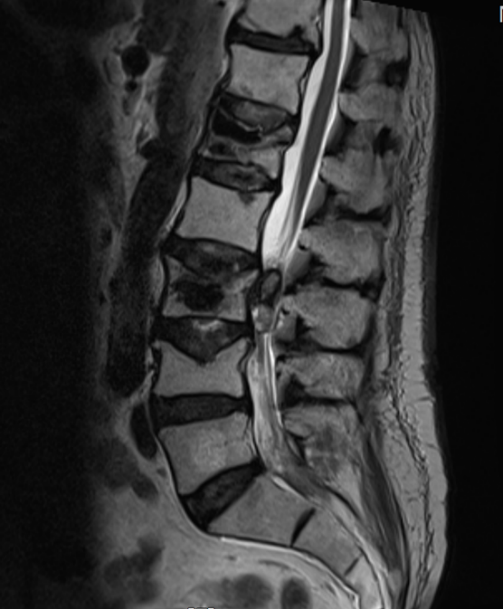 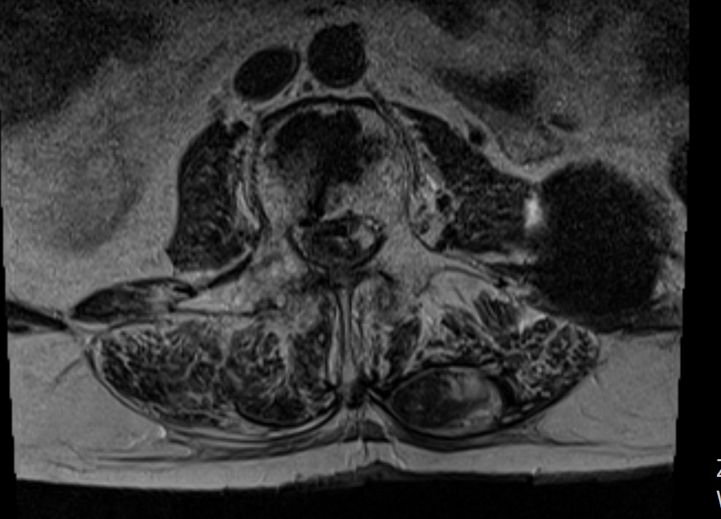 Figure 1 T2 weighed magnetic resonance imaging of the lumbar tract of the spinal column on sagittal and axial planes. The images reveal the presence of a lesion located within the spinal channel at L2-L3. It is not possible to establish if it is located within the intradural or extradural space by the mere observation of the MRI. Note the needle trajectory inside the spinal channel at L1 on the right side.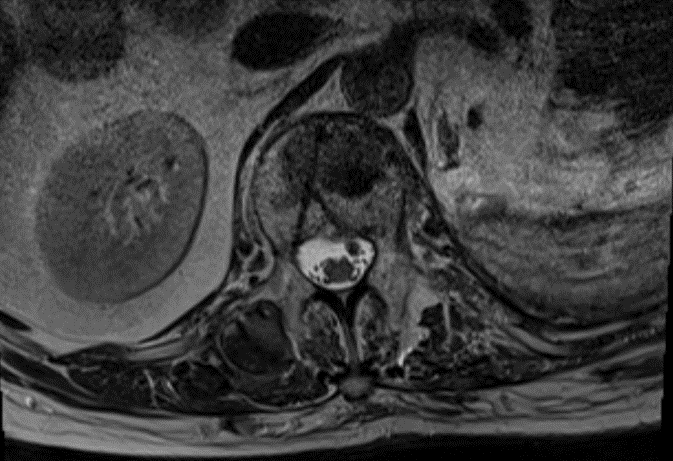 Figure 2 T2 weighed magnetic resonance imaging of the L1 vertebra on axial plane. As the image show, the trajectory of the needle used to perform the vertebroplasty passes within the spinal channel on the left side.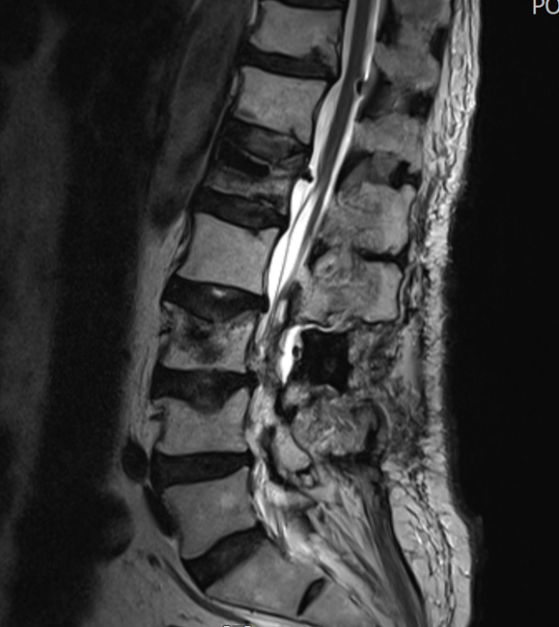 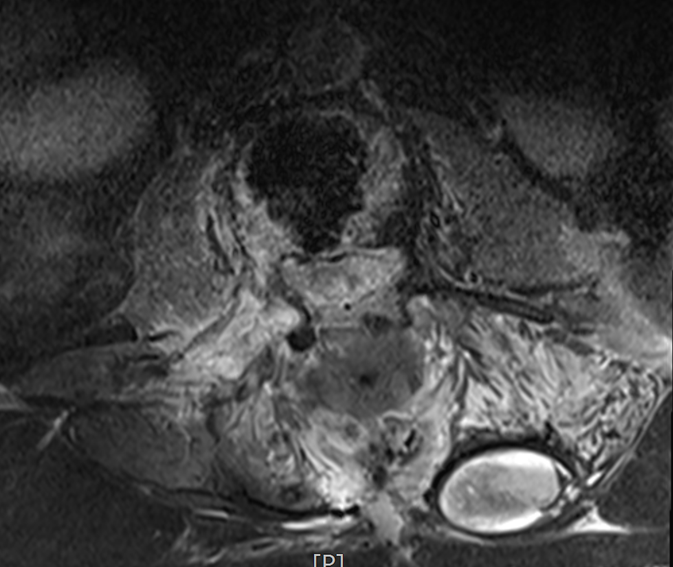 Figure 3 Postoperative T2 weighed magnetic resonance imaging on sagittal and axial plane showing the proper execution of the bilateral laminectomy at L2 L3 as well as the removal of the intradural lesion.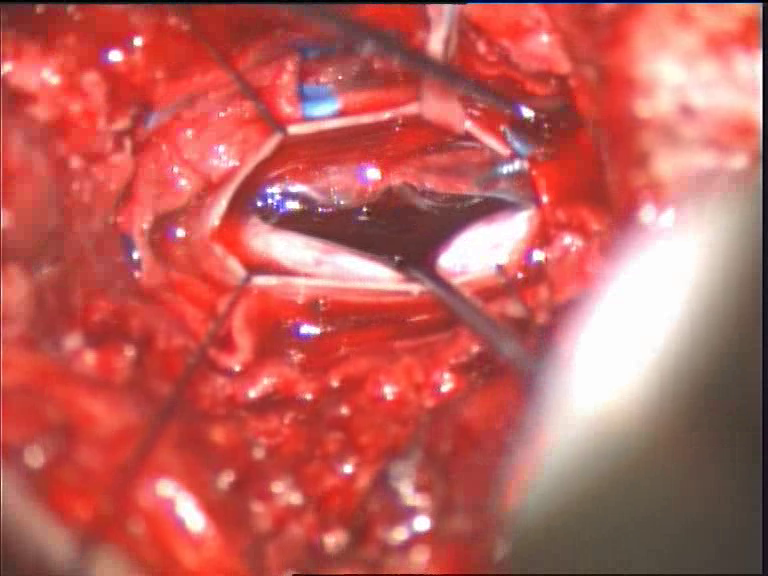 Figure 4 Intraoperative image by microscope, showing the dura mater opened and the hematoma between the radiculae.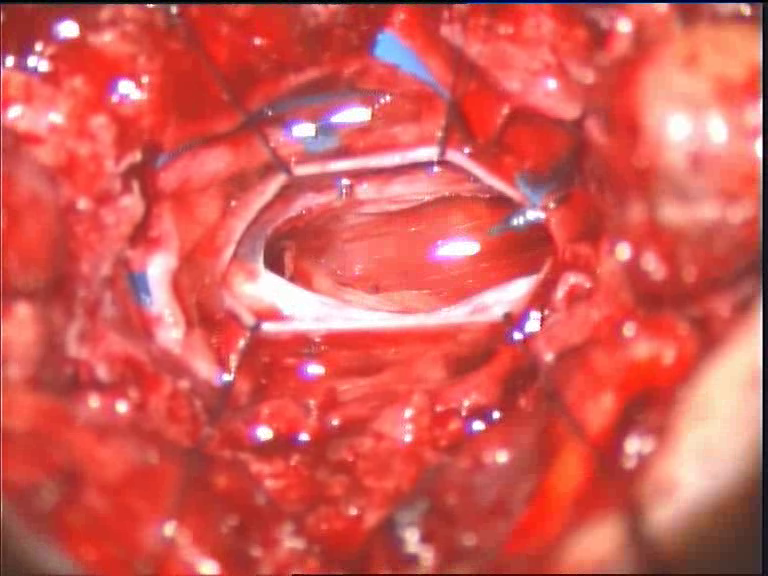 Figure 5 Intraoperative image by microscope, showing the complete removal of the hematoma.Table 1 Cases of spinal subdural hematoma following a transpedicular vertebroplasty reported in literatureSDH: Spinal subdural hematoma.CaseAge, genderFracture  levelFracture causeSDH symptoms onsetSymptomsSDH levelTreatmentRecoveryLee K D40 yr, femaleT11-T12Traumatic2 wkBack pain, radiating both legsSDH T10-L5No surgery, corticosteroid therapyGoodCosar M75 yr, femaleL1Osteoporotic12 hParaparesis,incontinenceSDH T12-L3Laminectomy T12Good with arachnoiditisCosar M18 yr, maleL2-L4Traumatic12 hParaparesisSDH T1-L2Hemilaminectomy T1-L2Good with arachnoiditisMattei TA49 yr, femaleT8TraumaticImmediateMotor deficit left legSDH  T9-C7Laminectomy T7-T9GoodTropeano MP63 yr, maleL1-L3Oncological fracture2 wkParaparesisSDH conusLaminectomy L2-L3Good